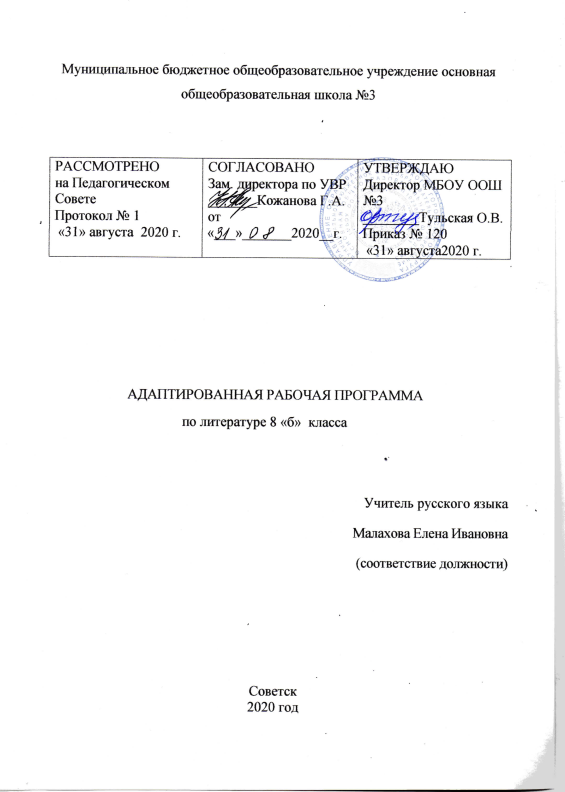 Содержание программыПланируемые результаты освоения учебного предмета литература_____________________________________________________3Содержание учебного предмета литература_________________________7Тематическое планирование_______________________________________12Планируемые результаты освоения учебного предмета литератураЛичностные результаты должны отражать:1)  воспитание российской гражданской идентичности: патриотизма, уважения к Отечеству, прошлое и настоящее многонационального народа России; осознание своей этнической принадлежности, знание истории, языка, культуры своего народа, своего края, основ культурного наследия народов России и человечества; усвоение гуманистических, демократических и традиционных ценностей многонационального российского общества; воспитание чувства ответственности и долга перед Родиной;2) формирование ответственного отношения к учению, готовности и способности обучающихся к саморазвитию и самообразованию на основе мотивации к обучению и познанию,  осознанному выбору и построению дальнейшей индивидуальной траектории образования на базе ориентировки в мире профессий и профессиональных предпочтений, с учётом устойчивых познавательных интересов, а также на основе формирования уважительного отношения к труду, развития опыта участия в социально значимом труде;3) формирование целостного мировоззрения, соответствующего современному уровню развития науки и общественной практики, учитывающего социальное, культурное, языковое, духовное многообразие современного мира;4) формирование осознанного, уважительного и доброжелательного отношения к другому человеку, его мнению, мировоззрению, культуре, языку, вере, гражданской позиции, к истории, культуре, религии, традициям, языкам, ценностям народов России и народов мира; готовности и способности вести диалог с другими людьми и достигать в нём взаимопонимания;5) освоение социальных норм, правил поведения, ролей и форм социальной жизни в группах и сообществах, включая взрослые и социальные сообщества; участие в школьном самоуправлении и общественной жизни в пределах возрастных компетенций с учётом региональных, этнокультурных, социальных и экономических особенностей;6) развитие морального сознания и компетентности в решении моральных проблем на основе личностного выбора, формирование нравственных чувств и нравственного поведения, осознанного и ответственного отношения к собственным поступкам;7) формирование коммуникативной компетентности в общении и сотрудничестве со сверстниками, детьми старшего и младшего возраста, взрослыми в процессе образовательной, общественно полезной, учебно-исследовательской, творческой и других видов деятельности;8) формирование ценности здорового и безопасного образа жизни; усвоение правил индивидуального и коллективного безопасного поведения в чрезвычайных ситуациях, угрожающих жизни и здоровью людей, правил поведения на транспорте и на дорогах;9) формирование основ экологической культуры, соответствующей современному уровню экологического мышления, развитие опыта экологически ориентированной рефлексивно-оценочной и практической деятельности в жизненных ситуациях;10) осознание значения семьи в жизни человека и общества, принятие ценности семейной жизни, уважительное и заботливое отношение к членам своей семьи;11) развитие эстетического сознания через освоение художественного наследия народов России и мира, творческой деятельности эстетического характера.Метапредметные результаты изучения литературы в основной школе:1)  умение самостоятельно определять цели своего обучения, ставить и формулировать для себя новые задачи в учёбе и познавательной деятельности, развивать мотивы и интересы своей познавательной деятельности;2) умение самостоятельно планировать пути достижения целей, в том числе альтернативные, осознанно выбирать наиболее эффективные способы решения учебных и познавательных задач;3) умение соотносить свои действия с планируемыми результатами, осуществлять контроль своей деятельности в процессе достижения результата, определять способы действий в рамках предложенных условий и требований, корректировать свои действия в соответствии с изменяющейся ситуацией;4) умение оценивать правильность выполнения учебной задачи, собственные возможности её решения;5) владение основами самоконтроля, самооценки, принятия решений и осуществления осознанного выбора в учебной и познавательной деятельности;6) умение определять понятия, создавать обобщения, устанавливать аналогии, классифицировать, самостоятельно выбирать основания и критерии для классификации, устанавливать причинно-следственные связи, строить логическое рассуждение, умозаключение (индуктивное, дедуктивное и по аналогии) и делать выводы;7) умение создавать, применять и преобразовывать знаки и символы, модели и схемы для решения учебных и познавательных задач;8) смысловое чтение;9) умение организовывать учебное сотрудничество и совместную деятельность с учителем и сверстниками; работать индивидуально и в группе: находить общее решение и разрешать конфликты на основе согласования позиций и учёта интересов; формулировать, аргументировать и отстаивать своё мнение;10) умение осознанно использовать речевые средства в соответствии с задачей коммуникации для выражения своих чувств, мыслей и потребностей; планирования и регуляции своей деятельности; владение устной и письменной речью, монологической контекстной речью;11) формирование и развитие компетентности в области использования информационно-коммуникационных технологий (далее ИКТ– компетенции);Предметные результаты: 1) в познавательной сфере:
• понимание ключевых проблем изученных произведений русского фольклора и фольклора других народов, древнерусской литературы, литературы XVIII в., русских писателей XIX—XX вв., литературы народов России и зарубежной литературы; 
• понимание связи литературных произведений с эпохой их написания, выявление заложенных в них вневременных, непреходящих нравственных ценностей и их современного звучания;
• умение анализировать литературное произведение: определять его принадлежность к одному из литературных родов и жанров; понимать и формулировать тему, идею, нравственный пафос литературного произведения, характеризовать его героев, сопоставлять героев одного или нескольких произведений; 
• определение в произведении элементов сюжета, композиции, изобразительно-выразительных средств языка, понимание их роли в раскрытии идейно-художественного содержания произведения (элементы филологического анализа);
• владение элементарной литературоведческой терминологией при анализе литературного произведения;
2) в ценностно-ориентационной сфере:
• приобщение к духовно-нравственным ценностям русской литературы и культуры, сопоставление их с духовно-нравственными ценностями других народов;
• формулирование собственного отношения к произведениям русской литературы, их оценка; 
• собственная интерпретация (в отдельных случаях) изученных литературных произведений;
• понимание авторской позиции и свое отношение к ней;
3) в коммуникативной сфере:
• восприятие на слух литературных произведений разных жанров, осмысленное чтение и адекватное восприятие; 
• умение пересказывать прозаические произведения или их отрывки с использованием образных средств русского языка и цитат из текста; отвечать на вопросы по прослушанному или прочитанному тексту; создавать устные монологические высказывания разного типа; уметь вести диалог;
• написание изложений и сочинений на темы, связанные с тематикой, проблематикой изученных произведений, классные и домашние творческие работы, рефераты на литературные и общекультурные темы;
4) в эстетической сфере:
• понимание образной природы литературы как явления словесного искусства; эстетическое восприятие произведений литературы; формирование эстетического вкуса;
• понимание русского слова в его эстетической функции, роли изобразительно-выразительных языковых средств в создании художественных образов литературных произведений.Содержание учебного предмета литератураВведение1. Русская литература и история. Интерес русских писателей к историческому прошлому своего народа. Историзм классиков русской литературы. . Устное народное творчество. В мире русской народной песни (лирические и исторические песни). Отражение жизни народа в народной песне:«В тёмном лесе…», «Уж ты ночка…», «Вдоль по улице метелица метёт…»; «Пугачёв в темнице», «Пугачёв казнён». Частушки как малый песенный жанр. Отражение различных сторон жизни народа в частушках. Разнообразие тематики и поэтика частушек. Предания как исторический жанр русской народной прозы. «О Пугачеве». «О покорении Сибири Ермаком…»Особенности содержания и формы народных преданий. Из древнерусской литературы . Из «Жития Александра Невского».  Защита русских земель от нашествий и набегов врагов. Бранные подвиги Александра Невского и его духовный подвиг самопожертвования. Художественные особенности воинской повести и жития. 2. 2. «Шемякин суд».  Изображение действительных и вымышленных событий – главное новшество литературы 17 века. Новые литературные герои – крестьянские и купеческие сыновья. Сатира на судебные порядки, комические ситуации с двумя плутами. Особенности поэтики бытовой сатирической повести.. Из русской литературы 18 века. Д.И.Фонвизин. Слово о писателе. «Недоросль» (сцены). Сатирическая направленность комедии. Проблема воспитания истинного гражданина. Социальная и нравственная проблематика комедии. Проблемы воспитания, образования гражданина. Говорящие фамилии и имена. Речевые характеристики персонажей как средство создания комической ситуации. Понятие о классицизме. Основные правила классицизма в драматическом произведении.Из русской литературы 19 векаИ.А.Крылов.Поэт и мудрец. Язвительный сатирик и баснописец. Слово о баснописце. Басни и их историческая основа. «Обоз». Критика вмешательства императора Александра I в стратегию и тактику Кутузова в Отечественной войне 1812 года. Мораль басни. Осмеяние пороков: самонадеянности, безответственности, зазнайства. 4. 2. К.Ф.Рылеев. Автор дум и сатир. Краткий рассказ о писателе. Оценка дум современниками. «Смерть Ермака». Историческая тема думы. Ермак Тимофеевич – главный герой думы, один из предводителей казаков. Тема расширения русских земель. Текст думы К.Ф.Рылеева – основа народной песни о Ермаке. 4. 3 А.С.Пушкин . Краткий рассказ об отношении поэта к истории и исторической теме в литературе. Основные мотивы лирики поэта. «История пугачёвского бунта» (отрывки). Заглавие Пушкина и поправка Николая I. Смысловое различие. История пугачёвского восстания в художественном произведении и историческом труде писателя и историка. История создания романа «Капитанская дочка». Форма семейных записок как выражение частного взгляда на отечественную историю.Роман «Капитанская дочка». Пётр Гринёв – жизненный путь героя, формирование характера. Маша Миронова – нравственная красота героини. Швабрин – антигерой. Значение образа Савельича в романе. Особенности композиции. Гуманизм и историзм Пушкина. Историческая правда и художественный вымысел в романе. Фольклорные мотивы в романе. Различие авторской позиции в «Капитанской дочке» и в «Истории пугачёвского бунта».«Пиковая дама». Проблема человека и судьбы. Система образов персонажей в повести. Образ Петербурга.4. 4. М.Ю.Лермонтов. Краткий рассказ о писателе, отношение к историческим темам и воплощение этих тем в его творчестве. Поэма «Мцыри» как романтическая поэма. Романтический герой. Смысл человеческой жизни для Мцыри и для монаха. Трагическое противопоставление человека и обстоятельств. Особенности композиции поэмы. Эпиграф и сюжет поэмы. Исповедь героя как композиционный центр поэмы. Образы монастыря и окружающей природы, смысл их противопоставления. Портрет и речь героя как средства выражения авторского отношения. Смысл финала поэмы.4. 5. Н.В.Гоголь. Краткий рассказ о писателе, его отношение к истории, исторической теме в художественном произведении. «Ревизор». Комедия «со злостью и солью». История создания и постановки комедии. Поворот русской драматургии к социальной теме. Отношение современной писателю критики, общественности к комедии. Разоблачение пороков чиновничества. Цель автора – высмеять «всё дурное в России». Новизна финала, немой сцены, своеобразие действия пьесы, вытекающее из характеров. Хлестаков и «миражная интрига». Хлестаковщина как общественное явление.«Шинель». Образ «маленького человека» в литературе. Потеря Башмачкиным лица. Шинель как последняя надежда согреться в холодном мире. Тщетность этой мечты. Петербург – символ вечного адского холода. Духовная сила героя и противостояние бездушию общества. Роль фантастики в художественном произведении.4. 6. И.С.Тургенев. Краткий рассказ о писателе как пропагандисте русской литературы в Европе.Автобиографический характер повести «Ася». История любви как основа сюжета повести. Мастерство пейзажных зарисовок. Образ героя-повествователя. «Тургеневская» девушка в повести. Образ Аси. Психологизм и лиризм писателя.4. 7. М.Е.Салтыков-Щедрин. Краткий рассказ о писателе, редакторе, издателе. «История одного города» (отрывок). Художественно-политическая сатира на современные для писателя порядки. Ирония писателя-гражданина, бичующего основанный на бесправии народа строй. Гротескные образы градоначальников. Пародия на официальные исторические сочинения.4. 7. Н.С.Лесков. Краткий рассказ о писателе. «Старый гений». Нравственные проблемы рассказа. Защита обездоленных. Сатира на чиновничество. Деталь как средство создания образа в рассказе.4. 8. Л.Н.Толстой. Краткий рассказ о писателе. Идеал взаимной любви и согласия в обществе. «После бала».Идея разделённости двух Россий. Противоречие между сословиями и внутри них. Контраст как средство раскрытия конфликта. Психологизм рассказа. Нравственность в основе поступков героя. Мечта о воссоединении дворянства и народа.4. 9. А.П.Чехов (2ч.). Краткий рассказ о писателе. Рассказ «О любви» как история об упущенном счастье.4. 10. Поэзия родной природы.Из русской литературы 20 века. И. А. Бунин. Краткий рассказ о писателе. «Кавказ». Повествование о любви в различных её состояниях и жизненных ситуациях. Мастерство Бунина-рассказчика. Психологизм прозы писателя.5. 2. А.И.Куприн .Краткий рассказ о писателе. «Куст сирени». Утверждение согласия и взаимопонимания, любви и счастья в семье. Самоотверженность и находчивость главной героини.5. 3. А. А. Блок. Краткий рассказ о поэте. «Россия». Историческая тема в стихотворении, её современное звучание и смысл.5. 4. С. А. Есенин. Краткий рассказ о жизни и творчестве поэта. «Пугачёв». Поэма на историческую тему. Характер Пугачёва. Сопоставление образа предводителя восстания в разных произведениях: в фольклоре, у А.С.Пушкина, у С.А.Есенина. Современность и историческое прошлое в драматической поэме Есенина.5. 5. И.С.Шмелёв. Краткий рассказ о писателе (детство, юность, начало творческого пути). «Как я стал писателем». Рассказ о пути к творчеству. Сопоставление художественного произведения с документально-биографическими (мемуары, воспоминания, дневники).5. 6. М.А.Осоргин. Сочетание фантастики и реальности в рассказе «Пенсне». Мелочи быта и их психологическое содержание.5. 7. Журнал «Сатирикон». Сатирическое изображение исторических событий. Приёмы и способы создания сатирического повествования. Смысл иронического повествования о прошлом и современности.5. 8. Тэффи «Жизнь и воротник», М. Зощенко «История болезни» (1ч.). Сатира и юмор в рассказах.5. 9. А.Т.Твардовский. Краткий рассказ о писателе. «Василий Теркин». Жизнь народа на крутых переломах и поворотах истории в произведениях поэта. Поэтическая энциклопедия Великой Отечественной войны. Тема служения Родине. Новаторский характер В.Тёркина – сочетание черт крестьянина и убеждений гражданина, защитника родной страны. Картины жизни воюющего народа. Реалистическая правда о войне в поэме. Юмор. Композиция и язык поэмы. Связь фольклора и литературы. Восприятие поэмы читателями-фронтовиками. Оценка поэмы в литературной критике.5. 10. А.П.Платонов. Краткий рассказ о писателе. Нравственная проблематика рассказа «Возвращение».5. 11. Стихи и песни о Великой Отечественной войне 1941-1945г.г.  Традиции в изображении боевых подвигов народа и военных будней. Героизм воинов, защищающих свою Родину. Лирические и героические песни времён войны, их призывно-воодушевляющий характер. Выражение сокровенных чувств и переживаний солдат в лирических песнях.5. 12. В.П.Астафьев . Краткий рассказ о писателе. «Фотография, на которой меня нет». Автобиографический характер рассказа. Отражение реалий  времени в рассказе. Дружеская атмосфера, объединяющая жителей деревни.5. 13. Лирика русских поэтов и поэтов русского зарубежья о природе и Родине (обзор) .Из зарубежной литературы У. Шекспир. Краткий рассказ о писателе. «Ромео и Джульетта».  Семейная вражда и любовь героев. Ромео и Джульетта – символ любви и жертвенности. «Вечные проблемы» в творчестве Шекспира. Конфликт как основа сюжета драматического произведения.Сонеты «Ее глаза на звезды не похожи...», «Увы, мой стих не блещет новизной…» Воспевание поэтом любви и дружбы. Сонет как форма лирической поэзии.6. 2. Ж.-Б. Мольер. Комедия «Мещанин во дворянстве» (сцены) (1ч.). Мольер – великий комедиограф эпохи классицизма. Сатира на дворянство и невежественных буржуа в комедии. Особенности классицизма. Комедийное мастерство Мольера. Общечеловеческий смысл комедии.6. 3. Дж.Свифт – сатирик. «Путешествия Гулливера»  как сатира на государственное устройство общества. В.Скотт. Слово о писателе. «Айвенго» как исторический роман. 3.  Тематическое планирование№урокаТема урокаКоличество часов№урокаТема урокаКоличество часов1Вводный урок. Беседа по технике безопасности Введение. Русская литература и история. Выявление уровня литературного развития учащихся12Устное народное творчествоРусские народные песни (исторические и лирические). Частушки13Предания как исторический жанр русской народной прозы. «О Пугачеве». «О покорении Сибири Ермаком»14Из древнерусской литературыЖитийная литература как особый жанр древнерусской литературы. «Житие Александра Невского»15«Шемякин суд» как сатирическое произведение 17 века. Действительные и вымышленные события16Из русской литературы 18 векаД.И.Фонвизин. Слово о писателе. «Недоросль» (сцены). Сатирическая направленность комедии. Понятие о классицизме17Анализ эпизодов комедии. Проблема воспитания истинного гражданина.Проект18Социальная и нравственная проблематика комедии. Говорящие фамилии и имена. Речевые характеристики персонажей как средство создания комической ситуации.19Контрольная работа по комедии “Недоросль”110Из русской литературы 19 векаИ.А.Крылов. Слово о баснописце. Басни «Лягушки, просящие царя», «Обоз» и их историческая основа111К.Ф.Рылеев. Слово о поэте. Дума как жанр.«Смерть Ермака»112А.С.Пушкин. Рассказ о писателе. Творческая история романа «Капитанская дочка» («История Пугачевского бунта»). Историческая правда и художественный вымысел в романе113Формирование характера и взглядов Петра Гринева. Анализ 1 и 2 глав. Точность и лаконизм пушкинской прозы, роль эпиграфов, особенности композиции114Проблема чести, достоинства, нравственного выбора в повести. Гринев и Швабрин. Анализ 3-5 глав115А.С. Пушкин.”Капитанская дочка.” Проект116Падение Белогорской крепости. Анализ 6 и 7 глав117Четыре встречи Гринева и Пугачева. Изображение народной войны и ее вождя. Анализ 8-12 глав118Становление личности Петра Гринева под влиянием «благих потрясений». Утверждение автором нравственных идеалов гуманности, чести и долга119Образ Маши Мироновой, ее душевная стойкость и нравственная красота. Смысл названия повести. Образ Пугачева в повести «Капитанская дочка». Отношение автора и рассказчика к Пугачеву и народному восстанию120Контрольная работа по произведению “Капитанская дочка”121А.С.Пушкин «Пиковая дама». Проблема человека и судьбы. Система образов персонажей в повести. Образ Петербурга122М.Ю.Лермонтов. Жизнь и судьба. Воплощение исторической темы в творчестве Лермонтова123М.Ю.Лермонтов «Мцыри». Мцыри как романтический герой. Воспитание в монастыре. Романтически-условный историзм поэмы124Особенности композиции поэмы М.Ю.Лермонтова “Мцыри”.Эпиграф и сюжет125Портрет и речь героя как средства выражения авторского оношения ..Смысл финала поэмы.126Контрольная работа по произведению” Мцыри”127Н.В.Гоголь. «Ревизор» - как социальная комедия «со злостью и солью». История создания комедии и её первой постановки128Разоблачение нравственных и социальных пороков чиновничества в комедии «Ревизор»129Хлестаков и Хлестаковщина. Мастерство Гоголя в создании образа Хлестакова. Страх перед «ревизором» как основа развития комедийного действия130Чиновники на приеме у «ревизора». Анализ 4-го действия комедии. Мастерство автора в создании речевых характеристик. Финал комедии, ее идейно-композиционное значение131Образ маленького человека в литературе .Повесть Н.В.Гоголя “Шинель”132Роль фантастики в произведениях Н.В.Гоголя133Контрольная работа по произведению” Ревизор”134Иван Сергеевич Тургенев.Певцы.135И.С.Тургенев: личность, судьба, творчество. Автобиографический характер повести «Ася»136М.Е.Салтыков-Щедрин “История одного города”137М.Е.Салтыков-Щедрин “История одного города”138Н.С.Лесков “Старый гений”139Л.Н.Толстой. Личность и судьба писателя. Социально-нравственные проблемы в рассказе «После бала»140Психологизм рассказа После бала141Нравственность в основе поступков героя рассказа Л.Н.Тостого После бала142Поэзия родной природы.А.С.Пушкин,М.Ю.Лермонтов,143Поэзия родной природы. А.А.Фет М.Цветаева144А.П.Чехов” О любви”145Психологизм рассказа А.П.Чехова” О любви”146И.А.Бунин “Кавказ”147А.И.Куприн “Куст сирени”148А.А.Блок”Россия”149С.А.Есенин .Поэма “Пугачев”150Контрольная работа по творчеству С.А.Есенина и А.А.Блока151И.С.Шмелев.”Как я стал писателем”152Писатели улыбаются.Журнал Сатирикон .Проект153Тэффи.Рассказ “жизнь и воротник”154М.Зощенко.”История болезни”155М.А.Осоргин “Пенсне”156А.Т.Твардовский “Василий Теркин”157Идейно-художественное и композиционное своеобразие поэмы. Утверждение жизнестойкости, оптимизма и других светлых черт русского национального характера158Стихи и песни о Великой Отечественной войне 1941-1945г.г. Урок-конкурс на лучше чтение стихов159Стихи и песни о Великой Отечественной войне 1941-1945г.г. Урок-конкурс на лучше чтение стихов160В.П.Астафьев. Тема детства в его творчестве. Отражение реалий довоенного времени в рассказе «Фотография, на которой меня нет». Красота души русских людей161В.П.Астафьев. Тема детства в его творчестве. Отражение реалий довоенного времени в рассказе «Фотография, на которой меня нет». Красота души русских людей162Русские поэты о Родине и о природе.163Поэты русского зарубежья об оставленной ими Родине164Из зарубежной литературыУ.Шекспир. Писатель и его время. «Вечные проблемы» в творчестве Шекспира. Воспевание поэтом любви и дружбы. Сонет как форма лирической поэзии.165«Вечные» проблемы в творчестве Шекспира. Трагедия «Ромео и Джульетта». Конфликт живого чувства и предрассудков, семейная вражда и преданность любящих166Ж.-Б.Мольер Мольер – великий комедиограф эпохи классицизма. «Мещанин во дворянстве» (сцены). Особенности классицизма. Сатира на дворянство и невежественных буржуа.167Комедийное мастерство Мольера. Общечеловеческий смысл комедии.168В.Скотт. Слово о писателе. «Айвенго» как исторический роман1Итого:Итого:68 часов